Commonwealth of Massachusetts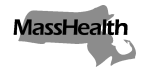 Executive Office of Health and Human Services
Office of Medicaid
www.mass.gov/masshealthEligibility Operations Memo 21-11June 30, 2021TO:	MassHealth Eligibility Operations StaffFROM: 	Heather Rossi, Deputy Policy Director for Eligibility [signature of Heather Rossi]RE: 	Updated MassHealth Medical Records Release FormIntroduction MassHealth recently updated the MassHealth Medical Records Release Form (MADS-MR) that we include with all MassHealth Disability Supplements (MADS-A and MADS-C). You can find the MADS-MR form online at www.mass.gov/service-details/masshealth-member-forms. This Eligibility Operations Memo addresses the updates to the MADS-MR form, and when to use the updated version of the form.BackgroundThe MADS-MR form helps MassHealth get sensitive health information from a member’s health care provider so that MassHealth can make an eligibility determination based on disability.MassHealth made the following changes:Changed the name of the form to Authorization to Release Protected Health Information;Improved readability;Re-ordered the information so the instructions are on page one and the form is on page two;Moved text instructing the applicant to fully complete the form to the instructions page. (This information previously appeared above the title of the form); and Updated two citations on page two.Procedure We include the updated MADS-MR form (revised 07/21) in all Disability Supplements. We will continue to accept the old version of the MADS-MR (Rev. 04/15) until current stock is depleted.Questions If you have questions about this memo, please have your MEC designee contact the Policy Hotline.